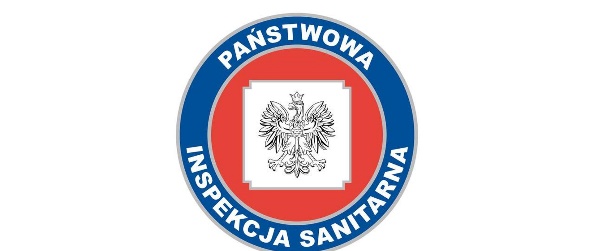 REGULAMIN KONKURSU PLASTYCZNEGO „BEZPIECZNE GRZYBOBRANIE”Organizatorem konkursu jest Powiatowa Stacja Sanitarno – Epidemiologiczna w Słupsku oraz Starostwo Powiatowe w Słupsku. W konkursie mogą wziąć udział dzieci w wieku przedszkolnym (5 - 6 lat) z powiatu słupskiego. Cel konkursuUpowszechnienie i utrwalenie wiedzy na temat lasu i grzybów.Popularyzacja idei ochrony środowiska w zakresie bezpiecznego korzystania 
z lasu.Uświadomienie zagrożeń życia i zdrowia wynikających ze zbierania 
i spożywania nieznanych grzybów.Rozwijanie wyobraźni twórczej dzieci.Wyrabianie wrażliwości na piękno przyrody.Zasady uczestnictwaUczestnikami konkursu są dzieci w wieku przedszkolnym (5 - 6 letnie) z terenu powiatu słupskiego.Przedmiotem konkursu są prace plastyczne formatu A - 4 wykonane dowolną techniką plastyczną.Każdy uczestnik może przekazać jedną pracę, a każda placówka może przekazać maksymalnie trzy prace wybrane w etapie przedszkolnym.Prace należy wysłać na adres: Powiatowa Stacja Sanitarno-Epidemiologiczna w Słupsku, ul. Piotra Skargi 8, 76-200 Słupsk, z dopiskiem Konkurs plastyczny  - „Bezpieczne grzybobranie” lub osobiście do siedziby stacji do dnia 
14 października 2022 r. (decyduje data stempla pocztowego).Każda praca powinna zawierać następujące informacje: imię i nazwisko dziecka, wiek, nazwę przedszkola lub szkoły, nazwę grupy, imię i nazwisko oraz numer telefonu wychowawcy. Podsumowanie konkursu i ogłoszenie wyników nastąpi 21 października 2022 r.Do każdej pracy należy dołączyć zgodę przedstawiciela ustawowego niepełnoletniego uczestnika konkursu na udział w konkursie oraz klauzulę informacyjną o przetwarzaniu danych osobowych (załączniki).Czas trwania konkursuEtap I – przedszkolny: ustalają organizatorzy etapu przedszkolnego.Etap II – powiatowy: od 14 września do 14 października 2022 r. Zasady oceny i skład Komisji KonkursowejOceny prac dokona komisja konkursowa powołana przez Powiatową Stację Sanitarno - Epidemiologiczną w Słupsku.Prace będą oceniane z uwzględnieniem następujących kryteriów: zgodność tematyki wykonanej pracy z hasłem przewodnim konkursu, samodzielność wykonanej pracy, oryginalność ujęcia tematu, pomysłowość oraz estetyka wykonania pracy.Pozostałe ustaleniaZe wszystkich nadesłanych prac Komisja przyzna 4 równorzędne miejsca.Laureaci konkursu otrzymają nagrody w postaci bonów podarunkowych ufundowanych przez Starostwo Powiatowe w Słupsku;Każdy uczestnik konkursu otrzyma dyplom za udział;Prace konkursowe pozostają do dyspozycji organizatora. Organizator zastrzega sobie prawo publikowania prac na Facebooku oraz na stronach internetowych organizatorów. Laureaci zostaną poinformowani telefonicznie przez organizatora o wynikach konkursu.Decyzja komisji konkursowej jest ostateczna i nie podlega odwołaniu.Uczestnictwo w Konkursie jest jednoznaczne z wyrażeniem zgody przez osoby biorące w nim udział na przetwarzanie przez organizatorów ich danych na potrzeby konkursu, w szczególności na podanie imion i nazwisk.InformacjeDo regulaminu konkursu dołączono:Zgodę przedstawiciela ustawowego dziecka, które nie ukończyło 18 roku życia na udział w konkursie. Oświadczenie jest równoznaczne z nadaniem uprawnień organizatorom konkursu do dysponowania pracami plastycznymi na rzecz edukacji i publikacji.Klauzulę informacyjną o przetwarzaniu danych osobowych.Osoby do kontaktu: Sekcja Oświaty Zdrowotnej i Promocji Zdrowia PSSE w Słupsku, 
tel. (59) 8431291 wew. 55, adres e-mail: oswiata.psse.slupsk@sanepid.gov.pl 